Тема недели: «Парикмахерская» (20.04 – 24.04.2020г.)Понедельник 20.04.2020г.Социализация. Тема «Парикмахерская»
Цель: Учить детей принимать на себя роль и выполнять соответствующие игровые действия, использовать во время игры инструменты парикмахера и называть их.Задачи: Расширять представления детей о профессиях. Закрепить знания о профессии – «Парикмахер», инструментах, используемых в        работе и значимости этой профессии в жизни людей. Воспитывать у детей уважение к труду взрослых, доброжелательное отношение к ним. Предварительная работа с детьми:1.Рассматривание картины «В парикмахерской», иллюстраций об этой профессии. 2.Рассматривание иллюстраций с изображением инструментов, необходимых для работы.                                                                                                                 3.Чтение стихов и загадок о труде парикмахера; экскурсия в парикмахерскую.   4.Дидактическая игра «Сделаем причёски»  Оборудование и материалы: пластмассовый набор «парикмахерская», расчёски, резинки для волос, заколки, накидки, набор кукол.Ход занятияЗагадка:Ножницы возьмем у мамы.Подстригаться будем сами.Срежем волосы с макушки,Оголим немножко ушки.-Правильно, ребята, это парикмахер.-А кто знает, где работает парикмахер? - Что делает парикмахер? (стрижет, моет, причесывает) - Кто приходит к парикмахеру стричься? (мужчины, женщины, девочки и мальчики)  -Ребята, скажите, кто из вас был в парикмахерской?                                             - С кем вы туда ходили?                                                                                             - Что вы там видели?А хотите мы сейчас с вами сегодня поиграем в парикмахерскую?
- Дети, скоро у нашей Кати - День рождения! И она пригласила меня на свой праздник.                                                                                                                   - Да вот беда, я не знаю, где делают красивую прическу.                                     – А вы знаете?                                                                                                             –Да в парикмахерской.  Основная часть.                                                                                                     – Здравствуйте.                                                                                                           - Не могли бы вы сначала помыть мне голову шампунем.                                   - Какой у вас есть шампунь?                                                                                     - Оденьте мне, пожалуйста, пелеринку, чтоб не испачкать и не намочить мою одежду.                                                                                                                         - Пожалуйста, высушите мне волосы феном и расчешите расчёской.                 «Расти, коса, до пояса,не вырони ни волоса,Расти, кисонька, до пят                                                                                             Все волоски в ряд…»                                                                                                 - Сделайте мне, пожалуйста, два хвостика, и с двух сторон заколочки.            - Спасибо, очень красиво.                                                                                         - Посмотрите, сколько кукол сидят в зале.                                                             - Все они пришли в парикмахерскую. Все ли куклы красиво причёсаны?       - Сейчас я у них спрошу, что случилось и вам расскажу.                                       - Кукла Наташа и её друг Максим с другими куклами играли в детском саду и когда они пошли на прогулку, то подул сильный ветер.                                       - Ветер сорвал с Наташиной головы бант и волосы у неё разлохматились.       - Да, действительно, у Наташи на голове беспорядок.                                         - Надо срочно что-то делать. Кто готов помочь кукле Наташе?                           - Давайте сначала помоем кукле голову шампунем.                                               - Вытрем полотенцем и высушим феном, расчешем и сделаем прическу.           - Вот как красиво получилось.                                                                                 - Давайте другим куклам сделаем причёску.                                                         - Молодцы!                                                                                                               – А теперь идём пить чай.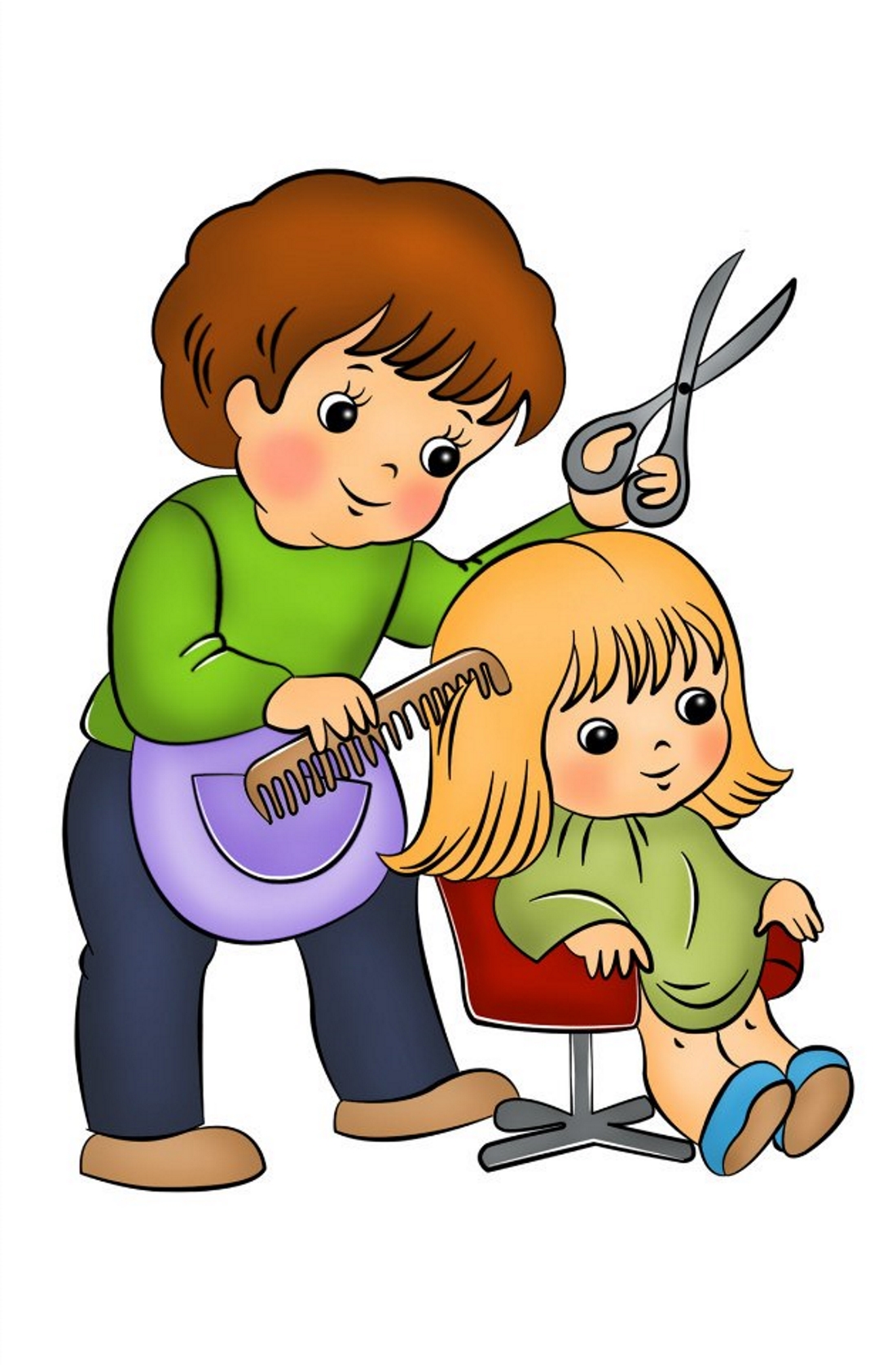 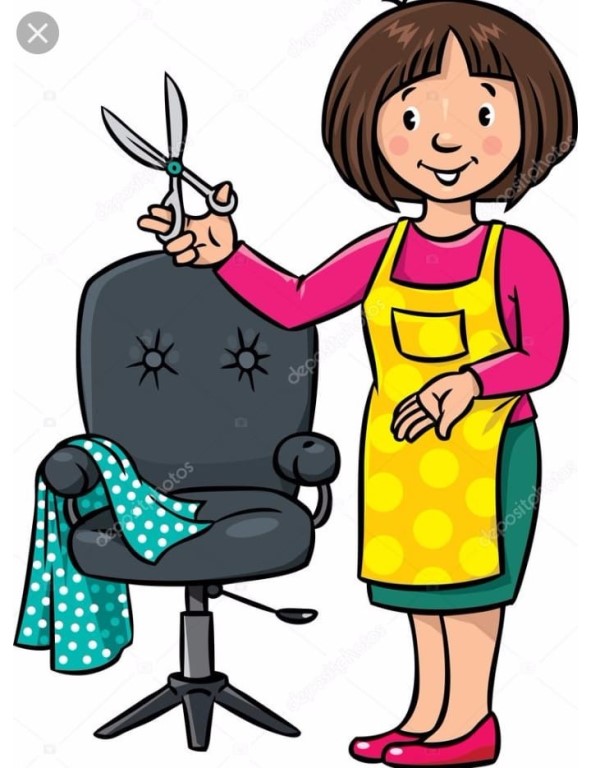 